附件2 青岛市2022年上半年普通话水平测试市外返回人员及特殊情况登记二维码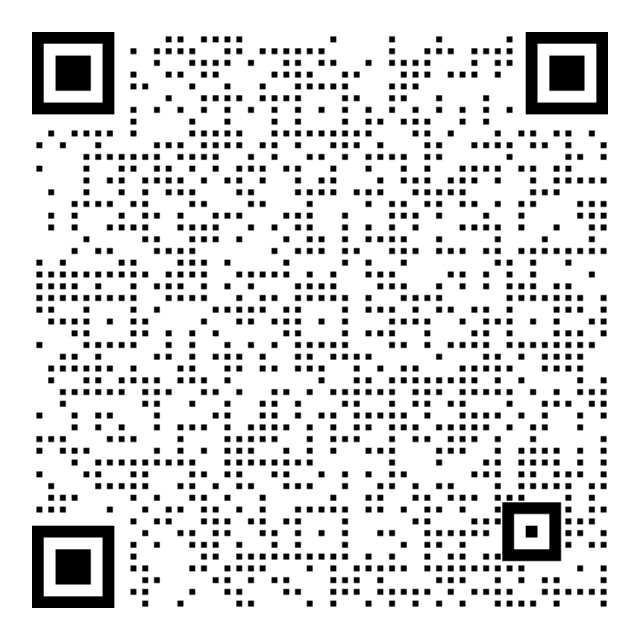 